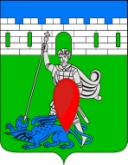 РЕШЕНИЕСовета Пригородного сельского поселения Крымского районаот  10.10. 2016                                                                                                                         № 92                                                         хутор НовоукраинскийОб установлении налога на имущество физических лиц на территории Пригородного сельского поселения Крымского районаРуководствуясь статьей 406 Налогового кодекса Российской Федерации Совет Пригородного сельского поселения Крымского района, РЕШИЛ:1. Настоящим решением в   соответствии с гл.32 Налогового кодекса Российской Федерации «Налог на имущество физических лиц» определяются налоговые ставки налога на имущество физических лиц и устанавливаются налоговые льготы.2.  Установить налоговые ставки  в следующих размерах  исходя из кадастровой стоимости объекта налогообложения:3. Освободить от уплаты налога на имущество физических лиц следующие категории налогоплательщиков: - многодетные семьи, имеющие 3 и более несовершеннолетних детей - в размере 100 % налога;- родители и супруги погибших и пропавших без вести участников боевых действий - в размере 50% налога.4. Налоговая льгота предоставляется в отношении одного объекта каждого вида налогообложения по выбору налогоплательщика вне зависимости от количества оснований для применения налоговых льгот.5. Налогоплательщики, имеющие право на налоговые льготы, установленные п.3 данного решения, должны самостоятельно предоставить в налоговый орган заявление и документы, подтверждающие такое право.6. Льготы, предусмотренные ст. 407НК РФ, на территории Пригородного сельского поселения действуют в полном объёме.7. Установить, что налоги, начисленные на имущество физических лиц, находящееся на территории Пригородного сельского поселения, зачисляются в местный бюджет Пригородного сельского поселения.8. Признать утратившими силу решения Совета Пригородного сельского поселения Крымского района:-  от 07.11.2014 года № 06 «Об установлении налога на имущество физических лиц на территории Пригородного сельского поселения Крымского района»;- от 19.11.2015 года № 41 «О внесении изменений в решение Совета Пригородного сельского поселения   Крымского района от 07.11.2014 года № 06 «Об установлении налога на имущество физических лиц на территории Пригородного сельского поселения Крымского района»;- от 22.12.2015 года № 53 «О внесении изменений в решение Совета Пригородного сельского поселения Крымского района от 07.11.2014 г. № 06 «Об установлении налога на имущество физических лиц на территории Пригородного сельского поселения Крымского района».9. Администрации Пригородного сельского поселения Крымского района  (Прокопенко) опубликовать настоящее решение в средствах массовой информации и обеспечить размещение  решения на официальном сайте администрации Пригородного сельского поселения Крымского района в информационно-телекоммуникационной сети «Интернет».10. Настоящее решение вступает в силу с 1 января 2017 года, но не ранее, чем по истечению одного месяца со дня его официального опубликования.Глава Пригородного сельскогопоселения Крымского района                                                     В.В. Лазарев		Объекты налогообложенияОбъекты налогообложенияНалоговая ставка, %1- жилые дома, жилые помещения (квартира, комната);0,11- объекты незавершенного строительства в случае, если проектируемым назначением таких объектов является жилой дом;0,11- единые недвижимые комплексы, в состав которых входит хотя бы одно жилое помещение (жилой дом);0,11- гаражи и машино-места;0,11- хозяйственные строения или сооружения, площадь каждого из которых не превышает 50 кв. м и которые расположены на земельных участках, предоставленных для ведения личного подсобного, дачного хозяйства, огородничества, садоводства или индивидуального жилищного строительства.0,12- объекты налогообложения, включенные в перечень, определяемый в соответствии с п. 7 ст. 378.2 НК РФ, в отношении объектов налогообложения, предусмотренных абз. 2 п. 10 ст. 378.2 НК РФ;1,02- объекты налогообложения, кадастровая стоимость каждого из которых превышает 300 млн. руб.1,03- прочие0,5